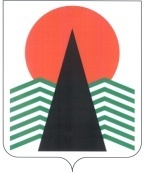  Администрация Нефтеюганского районаМуниципальная комиссияпо делам несовершеннолетних и защите их правПОСТАНОВЛЕНИЕ №52 25 июля 2019 года, 10 – 00 ч. г. Нефтеюганск, 3 мкрн., д. 21, каб. 430зал совещаний администрации Нефтеюганского района,(сведения об участниках заседания указаны в протоколе № 40 заседания МКДН и ЗП Нефтеюганского района)О состоянии преступности и правонарушений среди несовершеннолетних и в отношении них на территории Нефтеюганского района в 1 полугодии 2019 года и о принимаемых мерах по их предупреждению	Заслушав и обсудив информацию Отдела Министерства внутренних дел России по Нефтеюганскому району (далее по тексту  – ОМВД) по вопросу, предусмотренному планом работы муниципальной комиссии по делам несовершеннолетних и защите их прав Нефтеюганского района на 2019 год, муниципальная комиссия установила:	По статистическим данным ОМВД в 1 полугодии 2019 года отсутствуют завершенные преступления, совершенные несовершеннолетними  (аналогичный период прошлого года (далее – АППГ) – 0).  Вместе с тем,  в отчетном периоде было возбуждено 5 уголовных дел, совершенных несовершеннолетними, в том числе по статьям:- 158 УК РФ – 4, одно из которых на сегодняшний день прекращено в связи с отсутствием события преступления (по краже телефона), другие три преступления (кражи на дачных участках в пригороде г. Нефтеюганска) совершил иногородний подросток (житель г. Нефтеюганска);- 163 УК РФ – 1 преступление совершил учащийся 10 класса Пойковской СОШ №2.	 Проведя анализ причин совершения преступлений несовершеннолетними было установлено, что причинами преступлений является слабый контроль со стороны родителей за свободным временем своих детей, а также негативно влияющий круг общения несовершеннолетних.   	В  отчетном периоде в отношении несовершеннолетних совершено 7 преступлений  (ст. 151.1 УК РФ - 4, 264 УК РФ - 1, 119 УК РФ – 1, ч. 2 ст. 115 УК РФ - 1)  АППГ- 8 (ст. 132, 156, 135, 119 УК РФ – по 1 преступлению, 134, 157 УК РФ - по 2).	За отчетный период 8 несовершеннолетними совершено 6 общественно - опасных деяний до достижения возраста, с которого наступает уголовная ответственность  (АППГ-2).         К административной ответственности инспекторами по делам несовершеннолетних  привлечено 353 лица (АППГ – 213), из них:- по ст. 5.35 КоАП РФ – 96 (АППГ – 98);- по ст.20.22 КоАП РФ – 14 (АППГ-10);- по ст. 20.21 КоАП РФ – 76 (АППГ-10), в том числе в отношении несовершеннолетнего – 1;- по торговли – 67 (АППГ – 24), в том числе  по ст. 14.2 КоАП РФ – 11 (АППГ-14);по ст. 14.16  ч. 2.1 КоАП РФ – 24 (АППГ – 10).	 На учете в подразделении по делам несовершеннолетних ОМВД России по Нефтеюганскому району за совершение различных правонарушений состоит:-  30 несовершеннолетних; - 7 групп антиобщественной направленности, в состав которых входит 21 несовершеннолетний; - 42 родителей, отрицательно влияющих на своих детей.За истекший период поставлено на учет 19 родителей по причине отрицательного влияния на детей и 28 несовершеннолетних.За 6 месяца 2019 года с профилактического учета снято по исправлению  32 несовершеннолетний (АППГ - 24) и 27 родителей (АППГ - 18) по следующим основаниям:- по оздоровлению обстановки в семье – 19 (АППГ - 9);- наступления обстоятельств, исключающих возможность отрицательного влияния на детей - 4 (АППГ- 4);- по достижению детьми в семье 18-летнего возраста- 1.В отчетном периоде в дежурную часть и ПДН доставлено 11 несовершеннолетних (АППГ - 4) из которых 7 человек по причине нахождения на улице без надзора, 4 - по причине употребления алкоголя.     В целях снижения уровня подростковой преступности в общеобразовательных учреждениях района инспекторами по делам несовершеннолетних (ПДН)  проведено 187  лекций и бесед.В течение  отчетного периода на территории района во взаимодействии с органами и учреждениями системы профилактики безнадзорности и правонарушений несовершеннолетних были проведены оперативно профилактические мероприятия     «Лидер»,  «Здоровье»,   «Семья» и 1 этап ОПМ «Подросток» - «Право ребенка».	  С целью предупреждения подростковой преступности в отчетном периоде   были реализованы  межведомственные планы:- по формированию законопослушного поведения обучающихся и предупреждению безнадзорности несовершеннолетних;- по предупреждению употребления наркотических средств, психотропных, одурманивающих веществ и алкогольных напитков;- по предупреждению суицидального поведения учащихся;- по половому воспитанию школьников и предупреждению ранней беременности несовершеннолетних;- план проведения информационной кампании по вопросу семейных ценностей, ответственного родительства, направленного на предупреждение суицидов (суицидальных попыток) несовершеннолетних, профилактику противоправного поведения несовершеннолетних в 2019 году.	По состоянию на отчетную дату на профилактическом учете в образовательных организациях района состоит 15 несовершеннолетних, склонных к совершению противоправных действий, и 43 ребенка из  20 семей, находящихся в социально – опасном положении. Объединения дополнительного образования и внеурочной деятельности (кружки и секции) посещают 100 % несовершеннолетних, указанной категории.	В целях обеспечения межведомственного взаимодействия по выявлению и пресечению правонарушений и антиобщественных действий среди несовершеннолетних, устранению причин и условий, способствовавших совершению несовершеннолетними противоправных и антиобщественных действий, муниципальная комиссия по делам несовершеннолетних и защите их прав Нефтеюганского района п о с т а н о в и л а:	1.  Информацию о состоянии преступности и правонарушений среди несовершеннолетних и в отношении них на территории Нефтеюганского района в 1 полугодии 2019 года и о принимаемых мерах по их предупреждению принять к сведению.	Срок: 25 июля 2019 года.	2.  Департаменту образования и молодежной политики (Н.В.Котова) во взаимодействии с Отделом Министерства внутренних дел России по Нефтеюганскому району (Г.П. Джусоев), бюджетным учреждением Ханты-Мансийского автономного округа - Югры «Нефтеюганский районный комплексный центр социального обслуживания населения» (Л.Я. Ким) разработать на 2019 - 2020 учебный год Межведомственный план профилактической работы по формированию законопослушного поведения обучающихся 1-11 классов и предупреждению безнадзорности несовершеннолетних в образовательных организациях Нефтеюганского района, включив мероприятия по предупреждению вымогательства среди несовершеннолетних, а также их виктимного поведения.	 Согласованный Межведомственный план направить в муниципальную комиссию по делам несовершеннолетних и защите их прав Нефтеюганского района.	Срок:  не позднее 25 сентября 2019 года.	3.  Рекомендовать Отделу Министерства внутренних дел России по Нефтеюганскому району (Г.П.Джусоев): 	3.1. Ежеквартально направлять в адрес муниципальной комиссии по делам несовершеннолетних и защите их прав Нефтеюганского района информацию о состоящих на профилактическом учете группах несовершеннолетних криминальной направленности.	 Срок: за 2 квартал 2019 года – не позднее 1 августа 2019 года,		 за 3 квартал 2019 года – не позднее 5 октября 2019 года, 		 за 4 квартал 2019 года – не позднее 15 января 2020 года.	 	3.2.  Организовать размещение публикаций в средствах массовой информации на тему «Об уголовной ответственности за совершения преступлений. Вымогательство»;	3.3.  Провести в лагерях с дневным пребыванием детей, палаточных лагерях  разъяснительные беседы на тему «Вымогательство – суть преступления и как ему противостоять». 	Срок:  до 1 сентября 2019 года.  	4. Снять с контроля как исполненные в 1 полугодии 2019 года мероприятия плана проведения информационной кампании по вопросу семейных ценностей, ответственного родительства, направленного на предупреждение суицидов (суицидальных попыток) несовершеннолетних, профилактику противоправного поведения несовершеннолетних, утвержденного постановлением от 24.01.2019 № 1 «О состоянии преступности и правонарушений среди несовершеннолетних и в отношении них на территории Нефтеюганского района в 2018 году и о принимаемых мерах по их предупреждению», кроме пункта 59 данного плана со сроком исполнения май, ответственный исполнитель Отдел по опеке и попечительства администрации Нефтеюганского района, в связи с переносом проведения данного мероприятия на 3 квартал 2019 года.	Срок: 25 июля 2019 года.	5.  Контроль за исполнением постановления возложить на заместителя председателя муниципальной комиссии по делам несовершеннолетних и защите их прав Нефтеюганского района.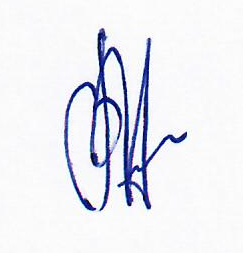 Председательствующий                                 В.Г. Михалев